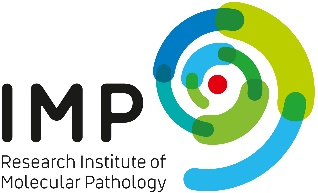 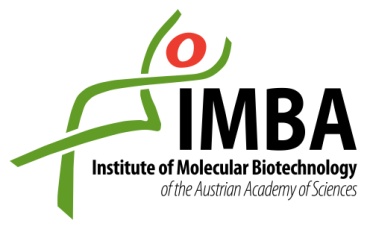 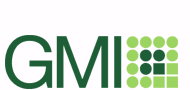 Mass spectrometry sample submission formPlease read the mass spectrometry guidelines on our home page (http://cores.imp.ac.at/protein-chemistry/policy) carefully before preparing your first samples. For instance, use mass spectrometry compatible buffers, high-quality solvents and appropriate plastic-ware, which prevent adherence of proteins and peptides. Avoid keratin contamination. In case of in-solution samples, use only highest quality HPLC grade solutions. Additionally, detergents must not be present in the submitted sample, as these substances interfere with successful peptide identification. All reagents should be highest grade (e.g. ultra grade or MS compatible). Provide a gel picture even in case of in-solution samples. For gel samples use mass spectrometry compatible staining.The use of radioactive isotopes is strictly forbidden!Agarose beads for in-solution digests or on-bead digests should not be frozen prior to the digest, but stored at +4°C. Please plan your experiments accordingly. The best timeframe for submission is Monday to Thursday.It is absolutely essential to contact Karl Mechtler (IMBA, tel.ext. 4280, mechtler@imp.ac.at) before submitting your samples for MS. In case Karl is absent, please contact Elisabeth Roitinger (IMBA, tel.ext. 4298, elisabeth.roitinger@imba.oeaw.ac.at). Please fill in this form, save it and send it to us (proteomics@imp.ac.at).Contact information of sample owner 				         Date Name		Group		Telephone	Email		Contact information of the GROUP/PROJECT leaderName		Telephone	Email		The group/project leader is informed about this sample submission and approves Yes NoSample names with estimated total volume (µl) and amount (g)ControlsSamplesSample background informationExperiment performed to generate your samples (please provide a short description)Protein(s) of interestProtein sequence is derived from the following organismSamples are derived from the following organism						Protein tag(s) usedIf sequence information (including any tag) or accessions are available, please send an email to Otto Hudecz (Otto.Hudecz@imp.ac.at) and Richard Imre (richard.imre@imp.ac.at).Aim of analysis Protein identification Analysis of protein modificationsPlease indicate which proteins should be analysed for modifications:Please state which modifications should be searched for: Protein quantification Other  You will be provided with the mass spec results in form of Excel tables and additional figures, dependent on your experimental question.We will keep the mass spec raw data for long term storage on our servers. Do you nevertheless want to have a copy of the mass spec raw data?  Yes    No     If the material is derived from an immune precipitation experiment, please specify:Bait protein Antibody is derived from (rabbit, mouse, …):	Antibody Polyclonal, antigen (eg. peptide derived from human APC3) Monoclonal, antigen Crude serum Protein A/G purified (=IgG fraction) Affinity purifiedType of beads or chromatographic resin used Magnetic Agarose Sepharose Protein A Protein G Other Beads or resin supplier and catalog #	Antibody cross linked to beads Yes, how:     NoCurrent state of the submitted sampleSDS-PAGE –Gel 		→ proceed to A.In-solution 		→ proceed to B.Bound to beads 	→ proceed to C.A. SDS-PAGE-GelType of gel used Polyacrylamide (self cast) Precast by a company. Please specify:  Other: Buffers used to run the gelRefer to silver/coomassie staining protocols listed on our homepage.Staining method used to visualize proteinsStore gel after staining in 1 % acetic acid in a fresh plastic box, tissue culture dish or glass ware. Please provide a picture of the gel and copy/insert your gel image into the field at the end of this document.B. In-solution sampleProvide a picture of a gel loaded with a small amount of sample. Please copy/insert your gel image into the field at the end of this document.Samples should not contain high amounts of salt (>100 mM), they should be free of non-volatile buffer components (e.g. phosphate buffer) and of detergents (e.g. SDS, Triton, Tween, NP-40). Additionally, the sample volume should be as small as possible (opt. 20 – 100 µl) and the pH of the sample should be neutral. Use 1M TRIS buffer (pH 8.0) to neutralize your sample prepared by yourself. Composition of the solution that contains your sampleIf the material is derived from an immune precipitation experiment, please specify:It is important to follow the washing conditions described on our homepage, especially a sufficient number of non-detergent washing steps! Wash buffer (may include detergents and inhibitors)No of washing steps performed plus total volume usedFinal wash buffer for mass spec analysis (no detergents, no inhibitors)No. of washing steps performed plus total volume usedElution buffer 100mM glycine pH 2.0 – 2.5 Other: 	Volume (µl):  Eluates neutralized 	 Yes, buffer used and volume:  	 NoC. Samples bound to beadsCondition beads are submitted	 Frozen	 +4°C (wet ice) Dry In suspension, please state composition: Bead volume submitted	(µl): If the material is derived from an immune precipitation experiment, please specify: It is important to follow the washing conditions described on our homepage, especially a sufficient number of non-detergent washing steps!Wash buffer (may include detergents and inhibitors)No of washing steps performed plus total volume usedFinal wash buffer for mass spec analysis (no detergents, no inhibitors)No. of washing steps performed plus total volume usedImage of your gelPlease click the center icon to place your image, or copy/paste it to the image placeholder.Mass spectrometry sample submission form version 7, Susanne Opravil, Elisabeth Roitinger(February 2018)